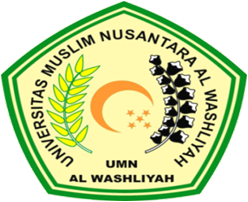 LEMBAR PENGESAHAN SKRIPSIDiketahuiNama:Syahnita Najihah PulunganNPM:163114072Program Studi:ManajemenFakultas:EkonomiJenjang Pendidikan:Strata Satu (S-1)Judul Skripsi:Pengaruh Kualitas Rasa Produk Mie Gaga Terhadap Kepuasan Konsumen (Studi Kasus di Dusun VI Desa Patumbak Kampung Kec. Patumbak) Pembimbing 1Pembimbing IIYayuk Yuliana, SE., M.SiHoria Siregar, S.Pd., M.HumNIDN : 0414118102NIDN : 0108069002Diuji Pada Tanggal:Yudisium:Panitia UjianPanitia UjianPanitia UjianPanitia UjianPanitia UjianPanitia UjianKetuaKetuaKetuaSekretarisSekretarisDR.KRT. Hardi Mulyono K. SurbaktiDR.KRT. Hardi Mulyono K. SurbaktiDR.KRT. Hardi Mulyono K. SurbaktiShita Tiara,SE., Ak, M.SiShita Tiara,SE., Ak, M.SiNIDN.0111116303NIDN.0120126503NIDN.0120126503